§3-407.  Formal testacy proceedings; burdens in contested casesIn contested cases, petitioners who seek to establish intestacy have the burden of establishing prima facie proof of death, venue and heirship.  Proponents of a will have the burden of establishing prima facie proof of due execution in all cases and, if they are also petitioners, prima facie proof of death and venue.  Contestants of a will have the burden of establishing lack of testamentary intent or capacity, undue influence, fraud, duress, mistake or revocation.  Parties have the ultimate burden of persuasion as to matters with respect to which they have the initial burden of proof.  If a will is opposed by the petition for probate of a later will revoking the former, it must be determined first whether the later will is entitled to probate, and if a will is opposed by a petition for a declaration of intestacy, it must be determined first whether the will is entitled to probate.  [PL 2017, c. 402, Pt. A, §2 (NEW); PL 2019, c. 417, Pt. B, §14 (AFF).]SECTION HISTORYPL 2017, c. 402, Pt. A, §2 (NEW). PL 2017, c. 402, Pt. F, §1 (AFF). PL 2019, c. 417, Pt. B, §14 (AFF). The State of Maine claims a copyright in its codified statutes. If you intend to republish this material, we require that you include the following disclaimer in your publication:All copyrights and other rights to statutory text are reserved by the State of Maine. The text included in this publication reflects changes made through the First Regular and First Special Session of the 131st Maine Legislature and is current through November 1. 2023
                    . The text is subject to change without notice. It is a version that has not been officially certified by the Secretary of State. Refer to the Maine Revised Statutes Annotated and supplements for certified text.
                The Office of the Revisor of Statutes also requests that you send us one copy of any statutory publication you may produce. Our goal is not to restrict publishing activity, but to keep track of who is publishing what, to identify any needless duplication and to preserve the State's copyright rights.PLEASE NOTE: The Revisor's Office cannot perform research for or provide legal advice or interpretation of Maine law to the public. If you need legal assistance, please contact a qualified attorney.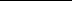 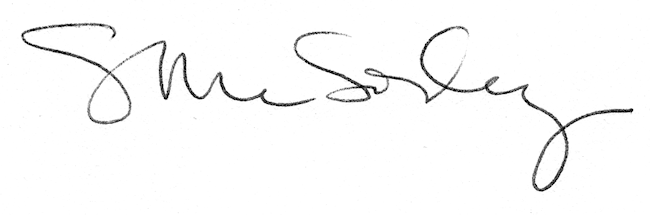 